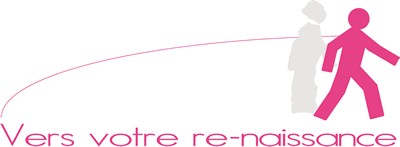 BULLETIN D’INSCRIPTION – Aide à la pratique des stagiairesNom/ Prénom :………………………………………………………………………………………………………………………………….Promotion : ………………………………………………………………………………………………………………………………………Profession :……………………………………………………………………………………………………………………………………….Société : ……………………………………………………………………………………………………………………………………………Adresse :…………………………………………………………………………………………………………………………………………..Code Postal :…………………………………………………………………………………………………………………………………….E-mail :………………………………………………………………………………………………………………………………………………Tél. :………………………………………………………………………………………………………………………………………………....Inscriptions : Par Skype Dates des Ateliers choisis : ………………………………………………………………………………………………………………………………………………………………………………………………………………………………En présentiel Dates des Ateliers choisis : ………………………………………………………………………………………………………………………………………………………………………………………………………………………………Tarifs : 5O euros par Skype60 euros en présentielJe joins un chèque par atelier A l’ordre de Karine HURY qui ne sera encaissé qu’après l’atelier. Renvoyer à Karine Hury 15 rue Lacépède 75005 ParisModalités : En présentiel Lieu : 62 avenue Parmentier – 75011 Paris Par Skype en recevant une invitation Métro Parmentier l.3 Métro Saint Ambroise L.9Horaires : 18h00 - 22H (Arrivée possible 15 mn avant)Pause de 20 mnJe m’engage à garder la confidentialité́ absolue concernant les informations personnelles partagées lors des ateliers. Je certifie avoir lu et accepté les conditions particulières et générales mentionnées sur le site Le (mention manuscrite) : ……………………………………………….. Signature : ………………………………………….……
Lu et approuvé (mention manuscrite): ………………………………………………………….…………………………………….. 